ATTIVITÀ SVOLTE DAL DOCENTE A.S. 2022/23Nome e cognome della docente: Elisabetta ScatenaDisciplina insegnata: Diritto e Legislazione socio-sanitariaLibro di testo in uso: Res Publica libro A; Monti, Faenza; ZanichelliClasse e Sezione: 1HIndirizzo di studio: Servizi per la sanità e l’assistenza sociale1. Competenze che si intendono sviluppare o traguardi di competenzaConoscere il significato dell’ordinamento giuridico. Comprenderne l’importanza e il rispetto delle regole. Acquisire competenze in materia di cittadinanza sia come persona fisica sia attraverso organizzazioni collettive. Conoscere il ruolo della famiglia all’interno dell’ordinamento giuridico. Conoscere i principi fondamentali della Costituzione italiana.2. Descrizione di conoscenze e abilità, suddivise in percorsi didattici, evidenziando per ognuna quelle essenziali o minime (fare riferimento alle Linee Guida e ai documenti dei dipartimenti)Uda 1: IL DIRITTO, LE NORME E LA PERSONA Competenze: Comprendere il ruolo del diritto, la gerarchia delle fonti e l’importanza primaria della Costituzione nell’ordinamento delle fonti del diritto. Discernere nei casi concreti della vita quotidiana della persona e della famiglia la rete di diritti e di norme che li regolano negli aspetti fondamentali Conoscenze: Il diritto e la norma giuridica. La norma giuridica, la sua natura e i suoi caratteri. Il diritto e le persone. Persone fisiche e persone giuridiche. La capacità giuridica e la capacità d’agire. Le limitazioni della capacità di agire. La Famiglia nell’ordinamento giuridico. Matrimoni, separazione e divorzio, diritti e doveri dei genitori e dei figli. Le successioni. Abilità: Saper individuare le situazioni giuridiche attive e passive; comprendere la funzione essenziale della norma giuridica nel vivere quotidiano. Obiettivi Minimi: Comprendere l’importanza del diritto e la Costituzione quale legge fondamentale dello Stato. Differenza tra persone fisiche e persone giuridiche. Distinguere tra capacità giuridica e capacità di agire e sapere che quest’ultima può subire limitazioni. Il rapporto tra coniugi ed il rapporto genitori-figli.Uda 2: LO STATO E LA COSTITUZIONE Competenze: Applicare a casi e vicende concrete attuali i principi della Costituzione Conoscenze: La concezione di Stato. Forme di Stato e Forme di Governo. La Costituzione repubblicana del 1948. I principi fondamentali. I rapporti civili ed etico sociali. Abilità: Comprendere le diverse implicazioni tra forme di stato e di governo diverse. Comprendere l’evoluzione storicopolitica che ha posto fondamento alla nostra Costituzione. Obiettivi Minimi: Conoscere le principali forme di stato e di governo. Sapere nei tratti generali a seguito di quali eventi è stata approvata la Costituzione. Conoscere i principi fondamentali e i principali diritti sanciti dalla Costituzione3. Attività o percorsi didattici concordati nel CdC a livello interdisciplinare - Educazione civica(descrizione di conoscenze, abilità e competenze che si intendono raggiungere o sviluppare)Visione del film “Patch Adams” (ore: 3, 2 quadrimestre)	Creare un momento di riflessione sull’attività di operatori sociali che dovranno svolgere alla fine del loro percorso scolastico.4. Tipologie di verifica, elaborati ed esercitazioni [Indicare un eventuale orientamento personale diverso da quello inserito nel PTOF e specificare quali hanno carattere formativo e quale sommativo]Le verifiche sommative saranno sia scritte che orali, prevalentemente a domanda aperta. Le esercitazioni in classe avranno lo scopo di accertare le competenze acquisite in itinere (verifica formativa). Si prevedono almeno due verifiche a quadrimestre.5. Criteri per le valutazioni (fare riferimento a tutti i criteri di valutazione deliberati nel Ptof aggiornamento triennale 22/25; indicare solo le variazioni rispetto a quanto inserito nel PTOF)La valutazione globale dell’alunno scaturirà dalla considerazione del raggiungimento di obiettivi didattici, tradizionalmente espressa dal voto, combinata con l’analisi di parametri educativi e comportamentali quali: partecipazione, impegno, metodo, progressione nell’apprendimento e regolarità nella frequenza.6. Metodi e strategie didattiche (in particolare indicare quelle finalizzate a mantenere l’interesse, a sviluppare la motivazione all’apprendimento, al recupero di conoscenze e abilità, al raggiungimento di obiettivi di competenza)Si darà priorità alla lezione frontale partecipata, cercando di coinvolgere la classe attraverso esperienze personali, partendo anche da situazioni concrete o attuali per arrivare poi a un’elaborazione astratta del concetto. Si faciliterà l’apprendimento attraverso schemi alla lavagna, parole chiave e immagini. Ogni lezione richiamerà alla memoria i concetti fondamentali attraverso il ripasso, collegandoli con quelli trattati successivamente.Pisa lì 29/05/23	                                   La docente                                                                                                                                    Elisabetta Scatena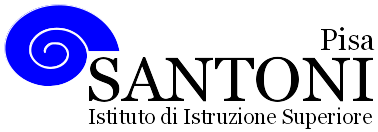 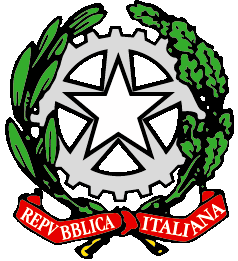 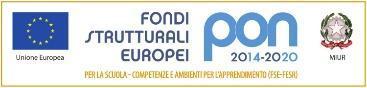 agraria agroalimentare agroindustria | chimica, materiali e biotecnologie | costruzioni, ambiente e territorio | sistema moda | servizi per la sanità e l'assistenza sociale | corso operatore del benessere | agenzia formativa Regione Toscana  IS0059 – ISO9001agraria agroalimentare agroindustria | chimica, materiali e biotecnologie | costruzioni, ambiente e territorio | sistema moda | servizi per la sanità e l'assistenza sociale | corso operatore del benessere | agenzia formativa Regione Toscana  IS0059 – ISO9001agraria agroalimentare agroindustria | chimica, materiali e biotecnologie | costruzioni, ambiente e territorio | sistema moda | servizi per la sanità e l'assistenza sociale | corso operatore del benessere | agenzia formativa Regione Toscana  IS0059 – ISO9001agraria agroalimentare agroindustria | chimica, materiali e biotecnologie | costruzioni, ambiente e territorio | sistema moda | servizi per la sanità e l'assistenza sociale | corso operatore del benessere | agenzia formativa Regione Toscana  IS0059 – ISO9001agraria agroalimentare agroindustria | chimica, materiali e biotecnologie | costruzioni, ambiente e territorio | sistema moda | servizi per la sanità e l'assistenza sociale | corso operatore del benessere | agenzia formativa Regione Toscana  IS0059 – ISO9001www.e-santoni.edu.ite-mail: piis003007@istruzione.ite-mail: piis003007@istruzione.itPEC: piis003007@pec.istruzione.itPEC: piis003007@pec.istruzione.it